LES PASSEJAÏRES DE VARILHES                    				  	 FICHE ITINÉRAIREMIREPOIX n° 62"Cette fiche participe à la constitution d'une mémoire des itinéraires proposés par les animateurs du club. Eux seuls y ont accès. Ils s'engagent à ne pas la diffuser en dehors du club."Date de la dernière mise à jour : 29 décembre 2020La carte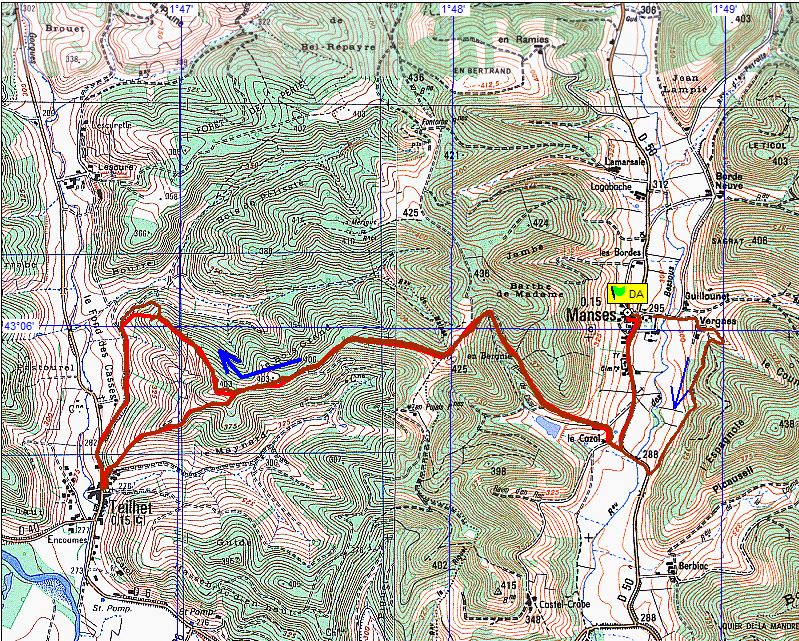 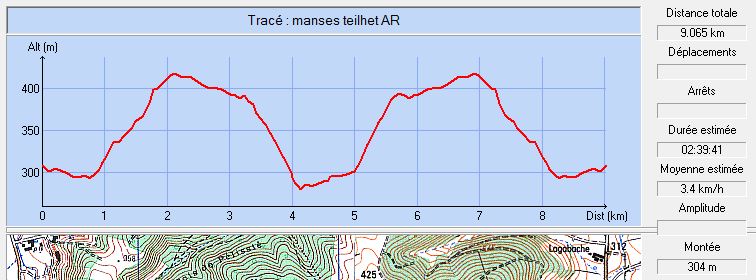 Commune de départ et dénomination de l’itinéraire : Manses – Deux parkings à proximité de l’église – Tabariane et Teilhet depuis MansesDate, animateur(trice), nombre de participants (éventuel) :18.04.2007 – O. Nadouce31.05.2014 – G. Clanet – 6 participants (Reportage photos)06.02.2016 – M. Pédoussat – 39 participants (Reportage photos)20.11.2019 – J.C. Bach – 26 participants (Reportage photos)L’itinéraire est décrit sur les supports suivants : Pas de descriptif connu (Il en existe pour la partie du GR 78 parcouru et d’autres pour le site de Tabariane, mais aucun pour le parcours complet)Classification, temps de parcours, dénivelé positif, distance, durée :Promeneur – 3h00 – 300 m – 9 km – ½ journée            - Indice d’effort : 39  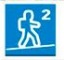 Balisage : Blanc et rouge pour le GR 78 jusqu’à Teilhet, jaune pour le site de Tabariane, à nouveau blanc et rouge (GR 78) pour le retour.Particularité(s) : Le départ peut être donné de Manses (2016 et 2019) ou de Teilhet (2007, 2014)Site ou point remarquable :L’église St-Jean Baptiste de Manses et son remarquable vitrailLa nécropole mérovingienne de Tabarianne remarquablement aménagée et documentée.Le village de Teilhet  Environ 200 mètres après Teilhet, dans la montée vers Manses, à gauche du chemin, un ancien silo à grains (Plaque descriptive)Un peu plus loin et plus haut, point de vue à droite sur le site de l’ancien village de Teilhet avec un beau panneau explicatif Trace GPS : Oui Distance entre la gare de Varilhes et le lieu de départ : 22 kmObservation(s) : L’église St-Jean Baptiste de Manses peut être visitée sur rendez-vous à prendre auprès de Gabrielle Cambus 06 81 55 82 14 ou Gérard De Vangel 09 61 37 05 46).Le 31 mai 2014, les 6 participants ont pu la visiter sous le pilotage de Madame CambusLe 20 novembre 2019, le parcours a été adapté : Départ vers Vergnes, Le Carol, Tabarianne, Teilhet et retour direct par le GR 78 jusqu’à Manses où les randonneurs sont arrivés à la nuit tombée. Il a été réduit à 9 km.